CBCE /GS 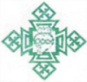 VACANCY APPLICATION FORM  DatePosition Position Media vacancy advertisedMedia vacancy advertisedMedia vacancy advertisedMedia vacancy advertisedDate Date Full Name of applicantFull Name of applicantFull Name of applicantAgeAgeAgeAgeAgeSexSexTelephone NumberTelephone NumberTelephone NumberEmail addressEmail addressEmail addressEmail addressEmail addressEducationalqualificationEducationalqualificationField of specializationField of specializationField of specializationField of specializationField of specializationField of specializationField of specializationYear of graduationYear of graduationYear of graduationInstitutionInstitutionInstitutionInstitutionInstitutionInstitutionInstitutionInstitutionInstitutionTrainingsTrainingsTrainingsTrainingsTrainingsTrainingsTrainingsTrainingsTrainingsTrainingsTrainingsTrainingsTrainingsTrainingsTrainingsTrainingsTrainingsTrainingsTrainingsTrainingsTrainingsType of TrainingsType of TrainingsType of TrainingsType of TrainingsType of TrainingsType of TrainingsType of TrainingsPlace & InstitutionPlace & InstitutionPlace & InstitutionPlace & InstitutionPlace & InstitutionPlace & InstitutionPlace & InstitutionPlace & InstitutionPlace & InstitutionEvidenceEvidenceEvidenceEvidenceEvidenceOther skillsOther skillsOther skillsOther skillsOther skillsOther skillsOther skillsOther skillsOther skillsOther skillsOther skillsOther skillsOther skillsOther skillsOther skillsOther skillsOther skillsOther skillsOther skillsOther skillsOther skillsTypeTypeTypeTypeTypeTypeTypeTypeTypeTypeTypeTypeTypeEvidenceEvidenceEvidenceEvidenceEvidenceEvidenceEvidenceEvidenceWork experience (list most recent employer first)Work experience (list most recent employer first)Work experience (list most recent employer first)Work experience (list most recent employer first)Work experience (list most recent employer first)Work experience (list most recent employer first)Work experience (list most recent employer first)Work experience (list most recent employer first)Work experience (list most recent employer first)Work experience (list most recent employer first)Service PeriodService PeriodService PeriodService PeriodService PeriodService PeriodService PeriodService PeriodService PeriodService PeriodService PeriodName of EmployerName of EmployerName of EmployerName of EmployerExact title of your positionExact title of your positionExact title of your positionExact title of your positionExact title of your positionExact title of your positionFromFromFromTo To To To Duration Duration EvidenceEvidenceTotal yearsTotal yearsTotal yearsTotal yearsTotal yearsTotal yearsTotal yearsCurrent Salary:-Current Salary:-Current Salary:-Current Salary:-Current Salary:-Your salary expectation for the position:-Your salary expectation for the position:-Your salary expectation for the position:-Your salary expectation for the position:-Your salary expectation for the position:-Your salary expectation for the position:-Your salary expectation for the position:-Your salary expectation for the position:-Your salary expectation for the position:-Your salary expectation for the position:-Your salary expectation for the position:-Your salary expectation for the position:-Your salary expectation for the position:-Your salary expectation for the position:-Your salary expectation for the position:-Your salary expectation for the position:-Application certification: - I certify that, to the best of my knowledge and belief, all of the information on and attached to this application form is true and correct.Application certification: - I certify that, to the best of my knowledge and belief, all of the information on and attached to this application form is true and correct.Application certification: - I certify that, to the best of my knowledge and belief, all of the information on and attached to this application form is true and correct.Application certification: - I certify that, to the best of my knowledge and belief, all of the information on and attached to this application form is true and correct.Application certification: - I certify that, to the best of my knowledge and belief, all of the information on and attached to this application form is true and correct.Application certification: - I certify that, to the best of my knowledge and belief, all of the information on and attached to this application form is true and correct.Application certification: - I certify that, to the best of my knowledge and belief, all of the information on and attached to this application form is true and correct.Application certification: - I certify that, to the best of my knowledge and belief, all of the information on and attached to this application form is true and correct.Application certification: - I certify that, to the best of my knowledge and belief, all of the information on and attached to this application form is true and correct.Application certification: - I certify that, to the best of my knowledge and belief, all of the information on and attached to this application form is true and correct.Application certification: - I certify that, to the best of my knowledge and belief, all of the information on and attached to this application form is true and correct.Application certification: - I certify that, to the best of my knowledge and belief, all of the information on and attached to this application form is true and correct.Application certification: - I certify that, to the best of my knowledge and belief, all of the information on and attached to this application form is true and correct.Application certification: - I certify that, to the best of my knowledge and belief, all of the information on and attached to this application form is true and correct.Application certification: - I certify that, to the best of my knowledge and belief, all of the information on and attached to this application form is true and correct.Application certification: - I certify that, to the best of my knowledge and belief, all of the information on and attached to this application form is true and correct.Application certification: - I certify that, to the best of my knowledge and belief, all of the information on and attached to this application form is true and correct.Application certification: - I certify that, to the best of my knowledge and belief, all of the information on and attached to this application form is true and correct.Application certification: - I certify that, to the best of my knowledge and belief, all of the information on and attached to this application form is true and correct.Application certification: - I certify that, to the best of my knowledge and belief, all of the information on and attached to this application form is true and correct.Application certification: - I certify that, to the best of my knowledge and belief, all of the information on and attached to this application form is true and correct.Name:Name:Name:Name:Name:Name:Name:Name:Signature:Signature:Signature:Signature:Signature:Signature:Signature:Date: Date: Date: Date: Date: Date: Attention. 1. Attach copies of supporting documents for educational qualification, work experiences,                         trainings, and other skills you listed 		     2. Number of copies attached: _________________________Attention. 1. Attach copies of supporting documents for educational qualification, work experiences,                         trainings, and other skills you listed 		     2. Number of copies attached: _________________________Attention. 1. Attach copies of supporting documents for educational qualification, work experiences,                         trainings, and other skills you listed 		     2. Number of copies attached: _________________________Attention. 1. Attach copies of supporting documents for educational qualification, work experiences,                         trainings, and other skills you listed 		     2. Number of copies attached: _________________________Attention. 1. Attach copies of supporting documents for educational qualification, work experiences,                         trainings, and other skills you listed 		     2. Number of copies attached: _________________________Attention. 1. Attach copies of supporting documents for educational qualification, work experiences,                         trainings, and other skills you listed 		     2. Number of copies attached: _________________________Attention. 1. Attach copies of supporting documents for educational qualification, work experiences,                         trainings, and other skills you listed 		     2. Number of copies attached: _________________________Attention. 1. Attach copies of supporting documents for educational qualification, work experiences,                         trainings, and other skills you listed 		     2. Number of copies attached: _________________________Attention. 1. Attach copies of supporting documents for educational qualification, work experiences,                         trainings, and other skills you listed 		     2. Number of copies attached: _________________________Attention. 1. Attach copies of supporting documents for educational qualification, work experiences,                         trainings, and other skills you listed 		     2. Number of copies attached: _________________________Attention. 1. Attach copies of supporting documents for educational qualification, work experiences,                         trainings, and other skills you listed 		     2. Number of copies attached: _________________________Attention. 1. Attach copies of supporting documents for educational qualification, work experiences,                         trainings, and other skills you listed 		     2. Number of copies attached: _________________________Attention. 1. Attach copies of supporting documents for educational qualification, work experiences,                         trainings, and other skills you listed 		     2. Number of copies attached: _________________________Attention. 1. Attach copies of supporting documents for educational qualification, work experiences,                         trainings, and other skills you listed 		     2. Number of copies attached: _________________________Attention. 1. Attach copies of supporting documents for educational qualification, work experiences,                         trainings, and other skills you listed 		     2. Number of copies attached: _________________________Attention. 1. Attach copies of supporting documents for educational qualification, work experiences,                         trainings, and other skills you listed 		     2. Number of copies attached: _________________________Attention. 1. Attach copies of supporting documents for educational qualification, work experiences,                         trainings, and other skills you listed 		     2. Number of copies attached: _________________________Attention. 1. Attach copies of supporting documents for educational qualification, work experiences,                         trainings, and other skills you listed 		     2. Number of copies attached: _________________________Attention. 1. Attach copies of supporting documents for educational qualification, work experiences,                         trainings, and other skills you listed 		     2. Number of copies attached: _________________________Attention. 1. Attach copies of supporting documents for educational qualification, work experiences,                         trainings, and other skills you listed 		     2. Number of copies attached: _________________________Attention. 1. Attach copies of supporting documents for educational qualification, work experiences,                         trainings, and other skills you listed 		     2. Number of copies attached: _________________________For Office use onlyDate application received:      _____________________Number of copies attached:   _____________________Signature:  _______________________For Office use onlyDate application received:      _____________________Number of copies attached:   _____________________Signature:  _______________________For Office use onlyDate application received:      _____________________Number of copies attached:   _____________________Signature:  _______________________For Office use onlyDate application received:      _____________________Number of copies attached:   _____________________Signature:  _______________________For Office use onlyDate application received:      _____________________Number of copies attached:   _____________________Signature:  _______________________For Office use onlyDate application received:      _____________________Number of copies attached:   _____________________Signature:  _______________________For Office use onlyDate application received:      _____________________Number of copies attached:   _____________________Signature:  _______________________For Office use onlyDate application received:      _____________________Number of copies attached:   _____________________Signature:  _______________________For Office use onlyDate application received:      _____________________Number of copies attached:   _____________________Signature:  _______________________For Office use onlyDate application received:      _____________________Number of copies attached:   _____________________Signature:  _______________________For Office use onlyDate application received:      _____________________Number of copies attached:   _____________________Signature:  _______________________For Office use onlyDate application received:      _____________________Number of copies attached:   _____________________Signature:  _______________________For Office use onlyDate application received:      _____________________Number of copies attached:   _____________________Signature:  _______________________For Office use onlyDate application received:      _____________________Number of copies attached:   _____________________Signature:  _______________________For Office use onlyDate application received:      _____________________Number of copies attached:   _____________________Signature:  _______________________For Office use onlyDate application received:      _____________________Number of copies attached:   _____________________Signature:  _______________________For Office use onlyDate application received:      _____________________Number of copies attached:   _____________________Signature:  _______________________For Office use onlyDate application received:      _____________________Number of copies attached:   _____________________Signature:  _______________________For Office use onlyDate application received:      _____________________Number of copies attached:   _____________________Signature:  _______________________For Office use onlyDate application received:      _____________________Number of copies attached:   _____________________Signature:  _______________________For Office use onlyDate application received:      _____________________Number of copies attached:   _____________________Signature:  _______________________